Сумська міська радаVІІІ СКЛИКАННЯ    СЕСІЯРІШЕННЯвід                   2023 року №       -МРм. СумиРозглянувши звернення громадян, розроблену та надану технічну документацію  із землеустрою щодо встановлення (відновлення) меж земельної ділянки в натурі (на місцевості), відповідно до статей 12, 40, 79-1, 116, частин першої, другої статті 118, 120, 121, 122, пункту 5 частини п’ятої статті 186 Земельного кодексу України, статті 55 Закону України «Про землеустрій», частини четвертої статті 15 Закону України «Про доступ до публічної інформації», враховуючи протокол засідання постійної комісії з питань архітектури, містобудування, регулювання земельних відносин, природокористування та екології Сумської міської ради  від 10 жовтня 2023 року № 71 , керуючись пунктом 34 частини першої статті 26 Закону України «Про місцеве самоврядування в Україні», Сумська міська радаВИРІШИЛА:1. Визнати таким, що втратив чинність пункт 121 додатку № 6 до рішення   Виконавчого комітету Сумської міської Ради народних депутатів від 16.12.1993           № 723 «Про передачу у приватну власність земель» для будівництва та обслуговування жилих будинків і господарських будівель стосовно надання у приватну власність земельної ділянки площею 0,06 га за адресою: м. Суми,                    вул. Руднєва, 82 Грачовій Лідії Петрівні, у зв’язку з неоформленням нею права власності на земельну ділянку та переходом права власності на житловий будинок, розташований на даній земельній ділянці до Грачова Бориса Леонідовича та Мисливченко Тетяни Леонідівни. 2. Затвердити технічну документацію із землеустрою щодо встановлення (відновлення) меж земельної ділянки в натурі (на місцевості) та надати у власність земельну ділянку громадянам Грачову Борису Леонідовичу () (1/2) та Мисливченко Тетяні Леонідівні () (1/2), за адресою: м. Суми, вул. Ярославни (вул. Руднєва), 49, загальною площею  0,0600 га, кадастровий номер 5910136600:13:018:1763, яка знаходиться у них в користуванні. Категорія та функціональне призначення земельної ділянки: землі житлової та громадської забудови, для будівництва і обслуговування житлового будинку, господарських будівель і споруд (присадибна ділянка).Сумський міський голова	 				      Олександр ЛИСЕНКОВиконавець: Клименко ЮрійІніціатор розгляду питання –– постійна комісія з питань архітектури, містобудування, регулювання земельних відносин, природокористування та екології Сумської міської ради Проєкт рішення підготовлено Департаментом забезпечення ресурсних платежів Сумської міської радиДоповідач – Клименко Юрій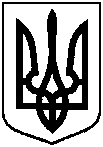 Проєктоприлюднено «__»_________2023 р.Про часткову втрату чинності рішення Виконавчого комітету Сумської міської Ради народних депутатів від 16.12.1993 № 723 та надання у власність Грачову Борису Леонідовичу (1/2) та Мисливченко Тетяні Леонідівні (1/2) земельної ділянки за адресою: м. Суми, вул. Ярославни (вул. Руднєва). 82, загальною площею 0,0600 га, яка знаходиться у них в користуванні (під домоволодінням)